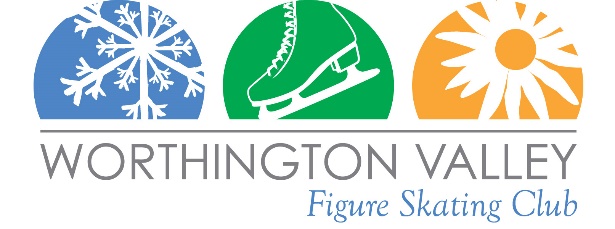 Board of Directors 2017 Nomination ProcessThe Worthington Valley Figure Skating Club would appreciate your recommendations for candidates for Board of Directors 2017 election. Board members will be elected on June 17, 2017 during the Worthington Valley Figure Skating Club Annual Meeting, held at Reisterstown, Sportsplex at 11:30 a.m. All Worthington Valley Figure Skating Club Members will have an opportunity to vote for the new board members.  You may nominate yourself or someone else using the form below. Multiple nominations are permitted.Worthington Valley Figure Skating Club board members work together to advance the growth and development of the ice skating club. The Nominations Committee seeks candidates who will be active, and bring wisdom, effectiveness, and creative thinking to the board.The following FAQs describe what it means to be a member of Worthington Valley Figure Skating Club Board:What do board members do?Oversee the governance of Worthington Valley Figure Skating Club.Set strategic direction for the Club to meet the needs of members and the rinks ice skating community.Review and approve proposed budget and dues structure.Evaluate Club performance.Serve as an ambassador for the Worthington Valley Figure Skating Club.Participate in regular club/board meetings and activities.Provide leadership for Club committees.When do board members meet?The board meets six times annually at the rink and has an annual Board Retreat in July.  As needed, board members confer via conference call and a private listserv.How long do board members serve?Elected members serve three-year terms.Are board members compensated?Board members receive no compensation or honoraria for their services.All Nominations are Due by June 5, 2017.Please submit all nominations to Nomination Committee ChairJules Dunham Howie at juleshouse@hotmail.com orFax nominations to 410-510-1720.Board of Directors 2017 Nomination FormBoard members act in the interest of Worthington Valley Figure Skating Club. Therefore, those you nominate (yourself included, if you choose) should possess qualities of leadership and be able to commit the time and energy required for a three-year term beginning June 17, 2017, at the Board's Annual meeting.Your Contact Information:Nominee Information:Nomination Statement:Please comment directly and specifically on the nominee’s qualifications for board membership (or your own, in the case of self-nominations), in addition share whatever other attributes you believe the Nominations Committee should consider. (Resumes are welcome).Full Name:Email:Phone:Full Name:Title:Email:Phone: